Если вы покупаете изделие в универмаге или крупном магазине, то торговаться смысла нет, продавец здесь не владелец товара и цену вам не сбросит. В остальных местах торг уместен. Если знаете английский используйте его, если нет то на пальцах. Только не повышайте интонации голоса и тем более не кричите, не делайте активной жестикуляции, это воспринимается тайцами очень негативно. Торгуйтесь сохраняя спокойствие, улыбку, невозмутимость, как бы играя и тогда вам сделают хорошую скидку, зачастую уменьшив исходную стоимость в два раза.Не пользуйтесь услугами всяческих зазывал и рекламщиков товара, цены у них обычно выше.При покупке дорогих изделий, например ювелирных лучше пользоваться специализированными крупными магазинами, при покупке более простых товаров наоборот.Цены на те же товары в магазинах при отелях, аэропортaх намного выше. Крупные универмаги то же часто продают товары дороже чем мелкие лавочки.Если покупаете в магазине то обязательно возьмите чек на покупку и не забудьте его проверить при получении, в ряде случаев можно получить так же и расписку это что то наподобие гарантийного талона.Советы для тех, кто планирует что-либо покупать в Таиланде.Ведите себя сообразно месту и обстановке. В универмагах и крупных магазинах торговаться непринято. Зато во всех прочих местах продаж торг не только уместен, но и ожидаем. Продавцы на базарах и рынках сами ждут того, что покупатель будет торговаться с ними. Умелый торг позволит вам значительно снизить стоимость покупки, иногда даже вдвое. Каких-либо правил торга нет, все во многом зависит и от вас, и от настроения продавца. Хотя кое-что все же запомнить стоит. Тайцы не любят, когда покупатели повышают голос и начинают выходить из себя. Таким образом вы только все испортите, и о скидке можно даже не мечтать. А вот чувство юмора и ангельское терпение сыграют неплохую роль.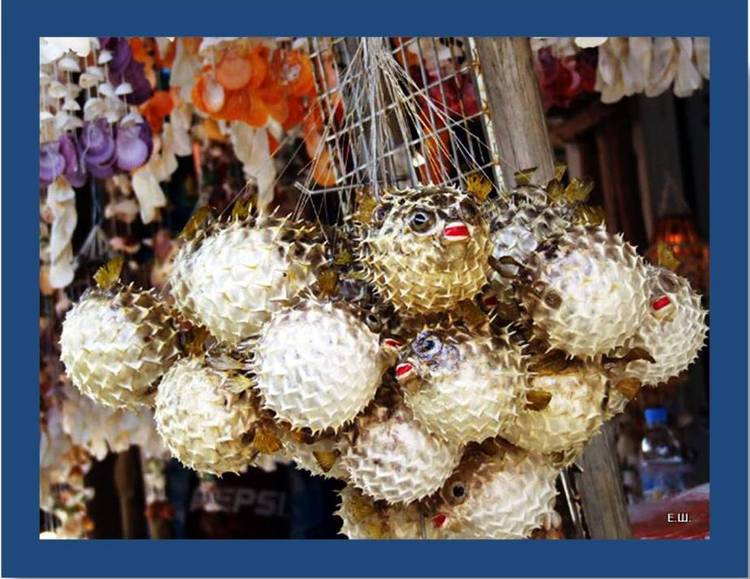 Иногда на улицах Таиланда можно встретить людей, которые будут зазывать вас в какой-либо магазин. Лучше не следовать их советам, поскольку это оплаченные магазином зазывалы, и вы заплатите не только стоимость покупки, но и входящую в неё плату за услуги таких зазывал.Тщательно выбирайте магазины, особенно, если ищете магазин с ювелирными изделиями. Это один из тех случаев, когда лучше совершать покупку в специализированных магазинах, а не в лавочке на улице.Если вы располагаете большим запасом времени, то лучше избегайте магазинов, расположенных в отелях. Они платят немаленькую арендную плату и это, соответственно, отражается на стоимости товара. Лучше пройтись по улочкам города и вы обязательно найдете искомую вещь по гораздо более низкой стоимости. Однако, если времени в обрез, то можно воспользоваться и услугами гостиничных магазинов.Таиланд – страна контрастов, это проявляется и в торговле. Порой, в рядом стоящих магазинах стоимость на один и тот же товар разная, причем разница бывает довольно существенной. Не хотите переплатить? Сравните цены в нескольких магазинах. Правда, сравнивать стоит на один и тот же товар, особенно, если речь идет о драгоценных камнях.Если в чем-то сомневаетесь, воспользуйтесь услугами консультантов в магазине. Правда, если консультант неохотно отвечает на ваши вопросы, кажется неосведомленным о своем товаре или обсуждает только преимущества товара, замалчивая его недостатки, лучше поискать другой магазин.Не спешите, совершая покупку. Лучше осмотритесь, тщательно все взвесьте. Не идите на поводу у продавцов, желающих навязать вам свой товар.Некоторые магазины, дорожащие своей репутацией, дают расписку, что вернут вам всю сумму за товар, если он будет в не распакованном/неиспользованном виде возвращен в течение 90 дней. Покупаете что-то дорогое, лучше просите такую расписку. Если магазин отказывает, то лучше поискать другой, чем потом корить себя за потраченные впустую деньги.Обязательно требуйте у продавца чек на покупку и тщательно его проверяйте.Тайский шелк ручной работы становится все более и более знаменитым в мире. Он  славится своим высоким качеством, уникальным сочетанием цветов и фактур. Производители тайского шелка располагаются, в основном, на севере и северо-востоке страны.Тайский шелк обрел мировую известность во многом благодаря американцу Джиму Томпсону, давшему ему второе рождение, открыв сеть магазинов шелковых изделий по всему Таиланду. Сегодня Jim Thompson – это известная торговая марка, предлагающая широкий выбор одежды и аксессуаров из шелка: рубашки, блузы, сумки, шарфы, платки, кошельки и предметы интерьера.Фирменные магазины Jim Thompson расположены во всех крупных городах и курортных центрах Таиланда. В основном подобные бутики открыты в крупных торговых центрах.Помимо фирменных магазинов, тайский шелк могут продавать повсеместно, в том числе в сувенирных лавках и на рынках. При этом, разумеется, достаточно много подделок.Настоящий шелк можно отличить по следующим признакам:* Во-первых, большая разница в цене. Цены за вещь из настоящего шелка начинаются от 800 батов (15/20$), в то время как такая же вещь из искусственного шелка может стоить батов 100.* Во-вторых, разница будет видна по текстуре ткани. Настоящий шелк ручной работы сделан из настоящего волокна, поэтому на его поверхности иногда слегка заметны недостатки (расхождения и схождения ткани, неровности). Поверхность подделки всегда ровная, без каких либо недостатков, так как искусственный шелк всегда фабричного производства и делается из полиэстера. Это самый лучший способ отличить настоящий шелк от поддельного.* В-третьих, блеск. Настоящий шелк обладает уникальным блеском. Если его держать на свету, то он будет переливаться различными оттенками в зависимости от угла падения света. Искусственный всегда светится белым цветом.Отличительная черта тайского шелка ручной работы – высокая плотность, шероховатость поверхности, красивая игра цвета и необычайная долговечность. Часто продается отрезами, которые можно применять по вашему усмотрению – от пошива одежды до обивки мебели.Таиланд славится своими изделиями из золота и серебра с драгоценными камнями. Здесь их продают всюду — в роскошных торговых центрах, в маленьких лавочках, на улице с рук и даже на пляже. Покупать дорогостоящие украшения лучше в крупных магазинах, или заказывать у представителей ювелирных фабрик.Чтобы привлечь как можно больше иностранных покупателей, правительство полностью возмещает налог на добавленную стоимость размере 7% (НДС), которым облагаются ювелирные изделия, приобретенные иностранцами (смотрите страницуВозмещение НДС в Таиланде »).Розничная продажа драгоценных камней и ювелирных изделий в Тайланде регулируется соответствующими правилами торговли, за соблюдением которых тщательно следят правительство и промышленные организации.В стандартной практике выпуск сертификатов подлинности для ювелирных изделий осуществляется специальными лабораториями. Они не зависят от производителя изделий. При покупке ювелирных изделий в магазинах обязательно требуйте сертификат на камень. Мелкие камушки в сертификате не нуждаются. Они не дороги и в Таиланде не подделываются.Бесплатные экскурсии на ювелирные фабрики в Паттайе и на Пхукете:* Бесплатный транспорт на ювелирные фабрики Паттайи - Контакты » и Пхукета - Контакты ».ЗолотоТрадиционно чистота золота измеряется в британских каратах. Один британский карат равен одной двадцать четвертой части массы сплава. 24-каратное золото (24К) является чистым, без каких-либо примесей.В Тайланде же чаще всего используют золото 18К, 20К и 22К для ювелирных украшений, иногда даже 24К, но только для изделий без драгоценных камней. Реже встречаются изделия из золота 14К и ниже.Принятая в России система отличается от общемировой, так как чистота золота измеряется пробой. Так, 18-каратное золото соответствует 750-й пробе, а распространенная 585 проба фактически соответствует 14 - каратному золоту.Современные ювелиры используют в качестве добавок иридий, рутений, медь, кобальт, вольфрам и другие металлы, которые придают изделию прочность и задают нужный цвет.Благодаря гальванической обработке золото можно выкрасить вообще в любой цвет, а не только во все оттенки желтого, в белый, розовый или черный, который становится очень популярным. Это открывает перед ювелирными художниками поистине безграничные возможности.Правда, их фантазию ограничивают традиции. Россияне, например, привыкли к розовому золоту 585 пробы. Но мы живем в эпоху пересмотра традиционных взглядов на цвет золота, поэтому не опасайтесь нестандартных решений.Сапфиры, рубины, бриллианты, изумрудыТаиланд – королевство цветного камня. Множество драгоценных камней через сеть дилеров  стекается в Бангкок со всего света. Именно здесь можно приобрести хороший камень часто даже дешевле, чем в стране, где он был добыт.Кроме того, Тайланд по праву является одним из мировых лидеров по обработке драгоценных камней. Больше половины огранщиков цветного камня живут именно здесь.Огромной популярностью у туристов изо всех стран мира пользуются цветные драгоценные камни, в первую очередь сапфиры и рубины. Бриллианты и изумруды хотя и не являются приоритетным направлением таиландской ювелирной промышленности, тем не менее, также присутствуют во многих изделиях, производимых ювелирными фабриками страны.Сапфир — ближайший родственник рубина и известен с незапамятных времен. Самые дорогие сапфиры - синие. Также встречаются розовые, фиолетовые, зеленые, желтые сапфиры. В принципе сапфиром называют корунд, окрашенный в любой цвет, кроме красного.Рубин (красный благородный корунд), особенно рубин, не прошедший термическую обработку, — чисто красный с легким пурпурным оттенком — стоит очень больших денег. Впрочем, у нас, как всегда, все иначе. Виновата в этом ювелирная промышленность Советского Союза, которая широко использовала синтетические рубины и сапфиры или термически обработанные корунды низкого качества. Сегодня, после долгого забвения, в России наконец просыпается интерес к натуральному корунду. Это модный и редкий камень, за которым будущее.Алмаз (в ограненном виде бриллиант) — самый известный и раскрученный ювелирный камень. Популярность алмаза во многом обусловлена его неповторимой игрой в лучах света, делающей этот камень исключительно красивым. Интересно, что существуют цветные алмазы. На каждые 10 тысяч обычных алмазов приходится всего один цветной! Вот это действительно самые дорогие камни в мире.Другие изумительно красивые камни — изумруды. Камни высокого качества не только красивы, но и исключительно дороги, некоторые экземпляры ценятся выше алмаза! Если, конечно, они лишены включений и трещин, что среди изумрудов, увы, большая редкость. Включения в изумруде хорошо видны невооруженным глазом, и если вы их там не видите, то, скорее всего, перед вами синтетический минерал. В отношении подобных камней надо избегать названия изумруд, хотя в России это вполне обычная практика.ЖемчугЭто единственный из всех драгоценных камней, который взращен живым организмом. Основную массу морского жемчуга, идущего на мировой рынок, выращивают в Австралии, Индонезии, на Таити и в Мьянме.Жемчуг, добываемый в южных морях, наиболее хорош: он рождается в чистейших водах красивейшего из океанов, вдалеке от судоходства.Настоящий жемчуг должен вырасти в устрице. Не важно, живет она на плантации или на воле, главное, чтобы вокруг нее была обычная морская вода, без минеральных подкормок и т. д. Отступления от этих условий легко обнаруживаются лабораториями, и такой жемчуг рассматривается как искусственный.Пятью основными характеристиками жемчуга, влияющими на цену, являются: размер, форма, цвет, блеск и чистота поверхности. Как и люди, жемчужины могут быть похожи друг на друга, но никогда не бывают одинаковыми. Самые редкие жемчужины, конечно же, круглые. Шар — это безукоризненная форма, а совершенство — большая редкость. Люди обожают именно круглый жемчуг, и именно он чаще всего встречается в украшениях.Цвет жемчужины всегда соответствует цвету ее ложа — материнской раковины. Очень важен в жемчуге блеск. Речной жемчуг, популярный в нашей стране, не ценится высоко из-за своей тусклости. Морской жемчуг выгодно отличается от речного собрата исходящим от него удивительным блеском.Если вы отправились покупать подарки, то разного рода изделия из дерева будут встречаться вам повсюду: многочисленные слоники, кошки, рыбы, вазочки, подносы, светильники, шкатулки и даже звучащие деревянные лягушки, которых продают на всех курортах Таиланда.Чаще всего для таких сувениров используют черное дерево или рябую древесину кокосовой пальмы и, конечно же, легендарный тик.Настенные резные деревянные панно, исключительно тайские интерьерные украшения – чофа, рука и лик Будды способны внести в вашу квартиру или загородный дом совершенно новое дизайнерское звучание. Также, могут добавить колорита интерьеру резные шкафчики, тумбочки и комоды со стразами из разноцветного стекла и инкрустацией под золото в тайско-индийском стиле.В Таиланде производят мебель, вырезанную вручную из цельного древесного массива. Это столы, стулья, табуреты, подставки, колонны. Большим спросом польуется мебель из корней тика. Помимо неповторимого природного дизайна, такая мебель не боится дождя и солнца.Крокодилы, скаты, змеи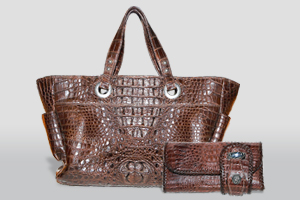 Изделия из кожи крокодилаСумки, ремни, портфели, обувь из кожи крокодиладовольно дорогостоящие подарки, поэтому лучше покупать их в специализированных магазинах, чтобы не нарваться на подделку. Хотя существует большое количество качественной имитации кожи крокодила по относительно невысоким ценам – вполне возможно для вас неважно, из какой кожи изделие, просто подходит по стилю и форме.Изделия из кожи скатаКожу ската отличает высокая прочность и износостойкость – внешний вид сохраняется без царапин и повреждений много лет. Это замечательное свойство следует учитывать при выборе деловых портфелей и портмоне, ведь именно они подвержены наибольшим нагрузкам.Изделия из кожи ската, как правило, выполнены в строгих, черно-белых тонах, а вот необычайная фактура кожи ската придает неповторимый внешний вид.Изделия из кожи змеи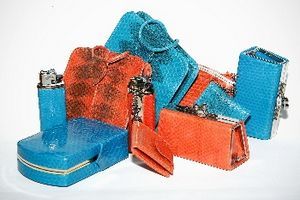 Ну а если вы поклонник ярких, модных вещей, тогда вас привлекут сумки и аксессуары из змеиной кожи. Оранжевые, голубые, огненно-красные, желтые, синие – все цвета радуги.Следует сказать, что сумки из кожи змеи не всегда хорошо переносят сибирские морозы, но зато в качестве летнего аксессуара они просто восхитительны и цены на них совсем невысокие!Изделия из металлаСеребро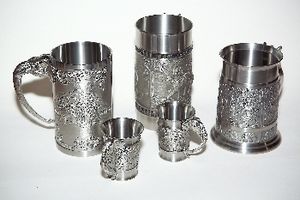 Чеканка по серебру - традиционное ремесло Севера Тайланда. Кубки, шкатулки, портсигары, вазы и ножи искусно покрыты рельефными узорами.Изделия из серебра с чернью - это родственное ремесло, которое практикуется в Южном Таиланде на протяжении сотен лет. Изделия из серебра с чернью, или «круеанг том» - это искусство украшения вещей тонко вытравленными рисунками, которые заполнены металлическим сплавом, чтобы образовалась гладкая черно-золотая поверхность.ОловоОловянная посуда столетиями использовалась во многих странах мира. Из олова изготавливают художественные миниатюры, в основном современного дизайна. На юге Тайланда находится большое количество месторождений олова и искусство изготовления посуды и украшений для дома в традиционном тайском стиле никогда не забывалось мастеровыми.Тайская натуральная косметикаТайская натуральная косметика завоевала популярность за счет своего качества и эффективности.Косметическая промышленность Таиланда активно использует растительное богатство страны и одним из самых полезных и недорогих компонентов является кокосовое масло. Чистое свежее кокосовое масло, масло для массажа, кокосовые шампуни и бальзамы, нежнейшее кокосовое мыло, сделанное вручную с тонким ароматом – все эти продукты принесут здоровье коже и волосам.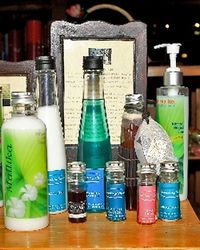 Кокосовое масло отлично защищает, смягчает и питает кожу, но главное достоинство кокосового масла – его полная усвояемость кожей. Косметологи не рекомендуют использовать его в чистом виде – гораздо полезнее делать смеси с другими базовыми маслами и добавлять к ним аромамасла.Но вот для ухода за волосами кокосовое масло незаменимо – недаром многие тайские девушки, известные своими роскошными волосами, регулярно делают маски из кокосового масла или просто наносят на волосы перед выходом солнце.В Тайланде активно практикуется ароматерапия, поэтому широко представлены различные ароматические смеси для ванн и массажей, косметика с добавлением аромамасел и аксессуары для ароматерапии.Тайская народная медицинаВ Таиланде учреждено специальное государственное ведомство по развитию национальной традиционной и альтернативной медицины. Под его эгидой в Бангкоке ежегодно проходят специализированные выставки, а также сертифицируются выпускаемые местными производителями препараты.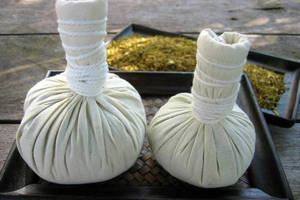 Благодаря деятельности этого ведомства, у приезжающих в страну туристов и сегодня есть уникальная возможность приобрести сертифицированные препараты тайской народной медицины, изготовленные из целебных трав по древним рецептам.Жителям страны хорошо знакомы бальзамы, изготовленные на основе различных природных масел или из семян дикорастущих трав. Они оказывают интенсивное воздействие на мышцы и суставы, снимают спазмы и напряжение, помогают при хондрозах и являются действенным средством при головных болях.Среди гостей, посетивших Таиланд не один раз, добрую славу заслужила настойка «Бам-Рунг-Ранг-Кай». Она не только способствует снятию усталости, улучшению аппетита, очищению почек, но и оказывает благотворное влияние на мужчин, а также помогает быстрому восстановлению женского организма после родов.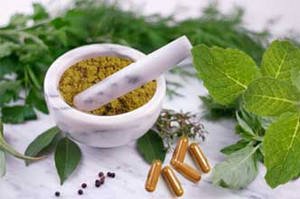 Многовековой секрет молодости тайцев поможет разгадать препарат «Джиау-Гу-Лан», обладающий омолаживающим эффектом.Капсулы «Камин-Чан» эффективны при различных заболеваниях желудочно-кишечного тракта.Таблетки «Фар-Талай-Джоун» рекомендуются для лечения астмы, ангины и бронхита.Большой выбор проверенных лечебных средств – от знаменитых капсул для похудания «Прик-Дай-Дам» и медикаментов, способствующих выведению из организма шлаков, нормализующих функции печени, работу кишечника, циркуляцию крови, до препаратов «Пэ-Ку-Ой», улучшающих память, активизирующих работу головного мозга.Где можно торговаться?Фиксированные цены на товары  – только в крупных торговых центрах. Однако и там, на крупные покупки, услужливые продавцы часто сбросят 5%.В лавках и на базарах принято торговаться. Здесь нет четких правил как торговаться, все зависит от индивидуальных способностей покупателя и продавца. В большинстве случаев цена может быть снижена на 30% от первоначальной названной.Если вас и продавца разделяет языковой барьер, процесс торга происходит при помощи калькулятора. Продавец набирает на калькуляторе стоимость, а вы набираете ту сумму, которая вас устраивает. Хорошо торговаться, когда вам нужно купить несколько вещей, тогда скидка может быть больше. Однако, следует всегда помнить, что тайцам нравятся хорошие манеры и чувство юмора, и не следует терять терпение или повышать голос.Возмещение НДСВ Тайланде в цену многих товаров и услуг, а также в ресторанные счета включается НДС в размере 7%. Часто у туристов есть возможность вернуть этот налог в денежном эквиваленте.При покупке дорогостоящих вещей (сумма за приобретенные товары в день не менее 2,000 батов, включая НДС) многие магазины, особенно в крупных торговых центрах, выдают так называемую "VAT refund" (возмещение НДС) накладную. На основании этой накладной при выезде из страны можно получить компенсацию НДС (общая сумма покупок не менее 5,000 батов, включая НДС).Процедура возмещения НДС достаточно проста, необходимо только правильно заполнить все бумаги и выполнить ряд условий. Подробнее о процедуре VAT refund смотрите на страницеСувениры

Сувениры рекомендую не покупать в торговых центрах – там они  будут дороже.
Можно брать сувениры на улицах в центре (Бич роуд, Волкинг  стрит), и там это будет дешевле, но если купить нужно всего и всем – рекомендую  специализированные магазины.
Их 2 : ОТОП и ЛУКДОД. Это большие супермаркеты сувениров на  любой вкус. Изделия из кожи, дерева, металла, ткани… Большой выбор тайских  сувениров и украшений для дома. 
В этих двух магазинах смотрите на цены: что-то там будет  дороже, чем на улице. Туда стоит ехать, если время значительно дороже денег.
Будьте аккуратны с покупкой деревянных изделий (многие  привозят вместе с ними жучков, которые съедают потом в доме все дерево и  бумагу).
Совет: несмотря на то, что это - магазин, "кожа", "100% шелк" и "100% пашмина" там такие же поддельные, как на улице! Не покупайтесь на то, что "В магазине все настоящее". Смотрите на цену товара, понимая, что это просто сувенир. Торговые центры 
(есть все, отличная недорогая разнообразная  еда, цены на товары в магазинах рассчитаны на иностранцев, но есть большие  участки распродаж с дешевой неплохой одеждой.)
1.     Avenue
Cеконд  роуд. 
Большой торговый центр, рестораны, ирландский паб, боулинг,  караоке, кинотеатр, продуктовый супермаркет Villa Market.
 
2.      BigC  Festival Center
Первый – в начале Секонд роуд, второй – на Сукхумвит роуд.
Супермаркет, фудкорт, банки, одежда, обувь, игрушки,  электроника, товары для дома, рестораны.
 
3.        Carrefour
Сентрал роуд.
Супермаркет, фудкорт, банки, рестораны, одежда, обувь,  супермаркет товаров для дома HomePro Market.
 
4.        Central  Festival Pattaya
Бич роуд. (в здании отеля Hillton)
Одежда, обувь, детская одежда, сувениры, парфюмерия,  косметика, спорттовары, электроника, рестораны, фудкорт, кинотеарт, каток. На  самом нижнем этаже – дешевые вещи местного производства, и часто – весьма приличного  качества.
 
5.        Mike Shopping Mall
Бич роуд.
Огромный торговый центр с бассейном на крыше. Одежда, обувь,  сувениры, спорттовары. Рядом – фруктовый рынок.
 
6.         Tesco  Lotus
Первый – на Сукхумвит роуд, второй – на Паттайя Ныа.
Супермаркет, фудкорт, банки, одежда, обувь, детская комната,  рестораны.
 
7.        Royal  Garden Plaza
Бич роуд (здание со врезавшимся в него самолетом )
Рестораны, кинотеатры, салоны красоты, одежда, обувь,  развлекательный комплекс (зеркальные лабиринты, комната с призраками, музей  восковых фигур…).

8.         Tukcom
Паттайя Тай роуд (южная дорога)
Крупнейший торговый центр электроники. Электроника, бытовая  техника, мобильные телефоны (+ ремонт), фото- видеотовары, софт, игры,  комплектующие. Также – супермаркет, одежда, фудкорт, банки.

Центры распродаж:

1.       Outlet  Mall
Сукхумвит роуд, Южная Паттайя (рядом с Tesco Lotus)
Стоковый магазин известных нам и нет брендовых вещей по  фабричным ценам.
2.         Outlet  Village
Находится там же 
В основном, международные бренды: Nike, Adidas, Esprit,  French  Kitty…
Действительно большие скидки в обоих местах!

Рынки

1.       Night  Market
Теппрасит роуд (рядом с Outlet Village)
Работает  по пт, сб,  вс с 18.00 – до 23.00.
Большой выбор одежды, обуви, аксессуаров, фруктов. Цены  очень низкие! Смотрите на качество – можно купить действительно неплохие вещи  за 200-300руб.
 
2.       Talad  Nut 
Сои Быкао (Сои 22), на углу с Южной дорогой.
Работает ежедневно с 8.00 до 17.00, но наибольшая активность  – во вт и пт.
Главный рынок Паттайи. Одежда, обувь, аксессуары, сувениры,  электроника, фрукты, растения,, товары для дома, тайские ресторанчики.  Большинство цен рассчитаны на тайцев, поэтому сильно торговаться не стоит.
 
3.       Fresh  Market
Паттайя Тай (Южная дорога) – 10 мин пешком от Секонд роуд по  Южной дороге
Ежедневно – большой выбор овощей, фруктов, морепродуктов,  зелени. Также – одежда и обувь.
 
4.     Naklua  Fish Market
Наклыа роуд (начало)
Работает ежедневно с 5.00 до 18.00
Крупнейший рынок морепродуктов в Паттайе. Также – зелень,  овощи, фрукты, мясо, товары для кухни.Другие правила ТайландаТайцы очень негативно относятся к ругательствам, повышению голоса, скандалам, истерикам. Это считается у них признаком дурного тона. Поэтому старайтесь никогда не выяснять отношения прилюдно, иначе вас сочтут непорядочным и невоспитанным человеком.Не прикасайтесь к голове тайца, даже если это ребенок. Считается, что голова-это вместилище духа, и прикасание к ней-это большое оскорбление, возможны разбирательства даже в полицейском участке. Также нельзя обнимать тайца, хлопать его по плечу.Всегда улыбайтесь, говорите негромко, будьте вежливы, и тайцы проникнутся к вам уважением.Не показывайте на портреты королевской семьи, на кого-либо из местного населения или статуи Будды ногой. Это  расценивается как оскорбление.Посещая храмы, обязательно одевайте одежду, закрывающую плечи и колени, а обувь снимайте перед входом.Тайцы очень чтут короля и его семью: встают при гимне, никогда не отзываются плохо, не обсуждают. И вы не имеете права вести себя иначе. Ни в коем случае при тайцах нельзя оскорблять короля, смеяться над ним, разрисовывать плакаты, фотографии с его изображением, мять деньги, т.к. на них портрет короля. Рассказывали один случай про русского туриста: пришел он в магазин и подал скомканные деньги, их не приняли. Тогда он со злости разрисовал маркером портрет короля. Его немедленно забрали в полицейский участок, были большие разбирательства, какое-то время его не выпускали и хотели приговорить к нескольким годам заключения. В итоге все разрешилось тем, что туриста просто выслали из страны с пожизненным запретом на посещение Тайланда. Поэтому будьте аккуратны.В Тайланде все статуи Будды очень священны, даже полуразрушенные, поэтому ни в коем случае не висните на них, не разрисовывайте, не забирайтесь на них, чтобы сфотографироваться.Запрещается ходить в вызывающей одежде, а на пляже загорать без купальника.В шортах как женщинам, так и мужчинам нежелательно появляться в общественных местах, только в отеле или на пляже.Женщине нельзя обращаться к монаху, нельзя также, чтобы монах обращался к женщине или брал что-либо из ее рук. Если женщина желает что-то преподнести монаху, она должна сначала попросить об этом мужчину (друга, мужа, брата, знакомого), а тот уже передаст монаху.Не следует пробовать еду и напитки, предложенную вам незнакомыми людьми, будь то бар, или кафе. В еду могут что-нибудь подсыпать и вас в итоге ограбить.На рынках Тайланда принято торговаться, в больших магазинах цены, как правило, фиксированные.Не пейте воду из-под крана и не полощите ею рот. Покупайте бутылированную. Часто в отелях приносят каждый день по две бутылки воды.Если вы в магазине примеряете большое количество разной одежды, то и развешивать ее обратно придется тоже вам, никто за вас этого делать не будет.Не разрешается заходить в отель с животными и дурианом (тайский фрукт с очень непрятным запахом), так как запах от фрукта долго не выветривается из помещений, и вы можете создать дискомфортные условия для других туристов.  Обменивайте деньги только в обменных пунктах и банках.При поездке на мотороллере всегда обязательно надевайте шлем. Так вы избежите травм при падении или аварии и штрафов от полиции (штраф при поездке без шлема составляет 450 бат).Оставляйте чаевые, особенно если обслуживание вам понравилось.Не соглашайтесь на непонятные и сомнительные массажи, даже если вам обещают, что они обладают чудодейственными свойствами. Чаще всего массажи делают неквалифицированные непрофессиональные массажисты, которые могут нанести непоправимый вред здоровью. Исключение составляют массажисты в отелях.Не ешьте грязными руками, хорошо промывайте все овощи и фрукты, пищу хорошо проваривайте, прожаривайте.Не плавайте в шторм или в неспокойном море, особенно если не уверены в своих навыках.С 2007 года в Тайланде действует антитабачный закон. Запрещается курить на остановках, в магазинах, в здании отеля, на детских площадках, в музеях и выставочных залах, в ресторанах, барах, кафе, в многоквартирных домах. Нельзя также бросать окурки на землю. За нарушение правил грозит штраф.В ночное время в бассейнах отеля купаться запрещено.Администрация отеля не несет ответственности за утерю ваших вещей и ценностей, поэтому деньги, документы и украшения храните в сейфе в номере (как правило, в четырех и пятизвездочных отелях  в номерах есть сейфы), либо, уходя, оставляйте деньги на ресепшене, а по возвращении забирайте.Не портите имущество отеля, за это полагается штраф.Не опаздывайте на завтраки, обеды и ужины в отеле. Никто лично вас ждать не будет. Запрещено выносить продукты со шведского стола в ресторане отеля.Если пляж городской, то шезлонги и зонтики оплачиваются (30 бат).Всё зависит от того, на какой именно курорт вы собираетесь. Самые демократичные цены-в Паттайе, на островах всё значительно дороже, и чем остров уединённее и меньше, тем цены выше. В принципе, цены на экскурсии практически не меняются из года в год. Опять же цена зависит от того, сами вы ездите на экскурсии или с гидом. С гидом-намного дороже. Вот примерная стоимость на некоторые экскурсии с гидом и без за человека:
Тропический парк Нонг Нуч- 1500 бат с гидом, 300-400 бат без гида;
Крокодиловая ферма в Паттайе- 700 бат, 
Мини-Сиам- 800 бат, 300 бат;
Экскурсия в Бангкок- 3500-4000 бат,
Остров Ко Лан- 900-1000 бат, 200-300 бат.
И все экскурсии на удаленные острова с гидом стоят довольно дорого (4000-6000 бат).
Что касается питания, то в Тайланде действительно всё дёшево. В ресторанах цены начинаются от 70-90 бат и доходят пимерно до 1000 бат (это цены в ресторанах при отелях, как правило там завышены намного, поэтому лучше найти несколько кафе с хорошим меню подальше от отеля, в местах, где питаются местные). Вообще, хороший обед из первого, второго, салата и напитка обойдётся Вам в 150-300 бат за человека. Завтраки, как правило, всегда включены в стоимость тура.
Вот и считайте, Вы едете примерно дней на 7 втроем: 
-на питание потребуется 8400 (если питаться 2 раза в день по 200 бат на каждого);
-на экскурсии с гидом 17100 бат (это экскурсии в Бангкок, парк Нонг Нуч и на Крокодиловую ферму);
-прочие расходы, фрукты, сувениры (всё зависит от Ваших потребностей) 10000 бат.
Итого: 35500. Если же на 2 недели-71000 бат. 1 бат = 70-80 копеек. 
Сэкономить Вы можете на экскурсиях и на сувенирах, а также питаясь в ресторанах не при отеле